13.11.2020 (1 –й год обучения)«Весёлая арифметика» Тема: Числа и цифры 1,2,3,4,5,0. Знак - .Добрый день, уважаемые родители! Цель нашего занятия: Научить детей решать математическую задачу, записывать решение с помощью знаков, цифр. Познакомить со знаком «минус»; с цифрой 0. Научить писать цифру 0.Предложите детям отправиться в страну Знаний в город Математика. В этом городе живут различные цифры, геометрические фигуры и математические знаки.1.Повторите с детьми знаки  <, >, =.Что мы можем делать с их помощью? (Сравнивать предметы между собой).2.Посмотрите с детьми видео.  Сказка про плюс и минус.https://yandex.ru/video/preview?text=Сказка%20про%20плюс%20и%20минус&path=wizard&parent-reqid=1604688957887067-878486023968296945900274-production-app-host-sas-web-yp-123&wiz_type=v4thumbs&filmId=12125117049080598813Работа в тетради: « Я считаю до 10» Е.В.Колесникова. (Стр.18)Знакомство со знаком «минус» и решение задачи. (упр.1)Вопросы.- Сколько птичек сидит на верхней ветке? (4) - Сколько птичек на нижней ветке? (Ни одной.) - Сколько птичек улетело с нижней ветки? (4) Предложите детям составить задачу про птичек. Если дети затрудняются, составьте ее сами.На ветке сидели четыре птички, а затем четыре улетели. Сколько птичек осталось на ветке? (Ни одной.)Скажите, что если в задаче кто-то улетает, уходит, уезжает, то пишется знак  -.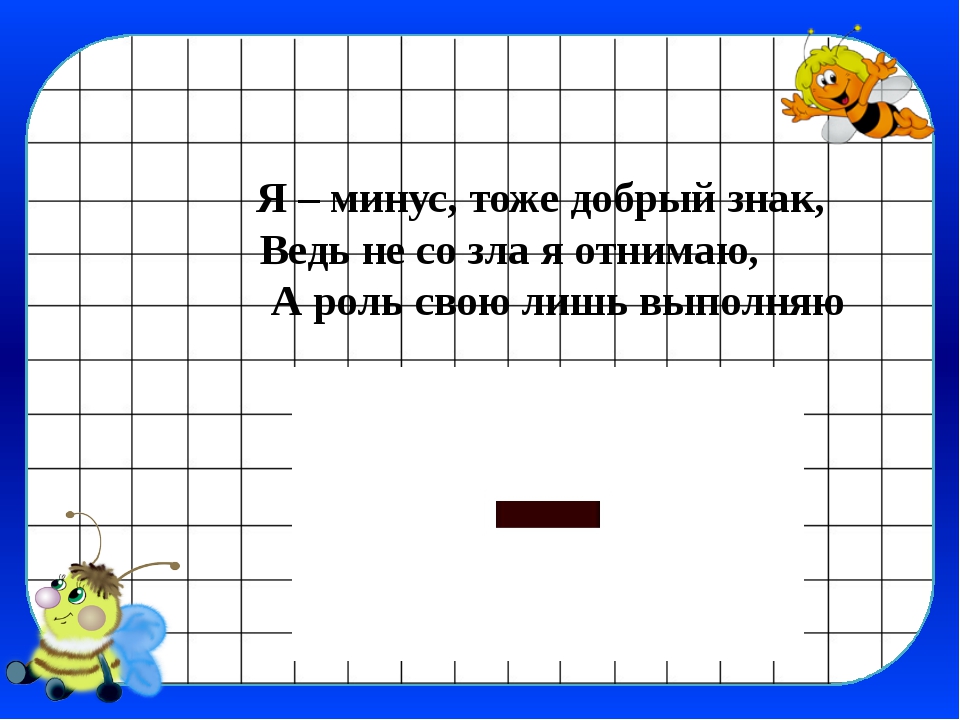 Дайте задание записать решение задачи: 4-4. Уточните, что на нижней ветке нет ни одной птички.Это можно записать цифрой 0.Знакомство с цифрой 0.(упр.2)Прочитайте стихотворение И. Блюмкина:Цифру ноль ты раньше знал: Это круг или овал.Предложите, найти все цифры 0 и обвести их, как показано на рисунке.Обвести цифру 0 по точкам, а затем написать в каждой клеточке до конца строчки.Домашнее задание: Фотоотчеты  выполненных  заданий  в тетради «Я считаю до 10» Е.В. Колесниковой,  я  жду в группе  посредством связи через WhatsApp.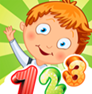 Спасибо за внимание!